Wat te doen voor waarschuwing en melding van een noodsituatie?Vaststelling noodsituatie:                                                                                           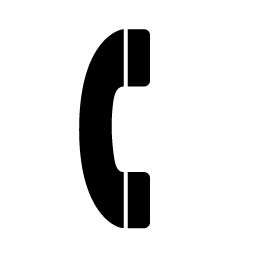 Waarschuw onmiddellijk de werkgever of zijn plaatsvervanger op het nummer  …..Geef zoveel mogelijk informatie door over de noodsituatieBlijf kalm en vermijd paniek De persoon die gewaarschuwd wordt, moet vervolgens de noodsituatie melden. Verwittig het crisisteam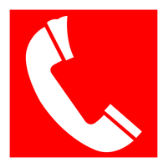 Start noodprocedure op, afhankelijk van de aard van de noodsituatieBel 112 en geef de volgende informatie door:                                                                                                                     wie je bent;wat er gebeurd is;waar het gebeurd is: precieze plaatsbepaling (gemeente, straatnaam + huisnummer);aantal slachtoffers (bepaalt mee het aantal ziekenwagens dat gestuurd wordt);letsels (zo kan de 112 inschatten of er een MUG moet meegestuurd worden);bijzondere omstandigheden: gekneld slachtoffer, slachtoffer in het water of een put, brand…).Volg verdere instructies van het crisisteam en de hulpdiensten op.       